Lösung KGB-Automat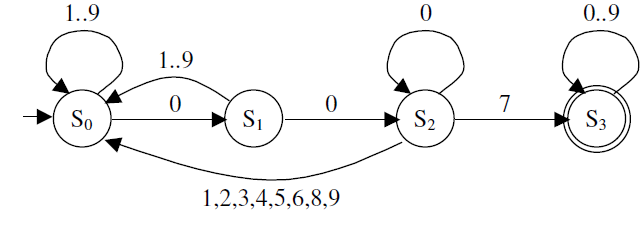 -1-AufgabeE={0,1,2,3,4,5,6,7,8,9}s0 Startzustand;	s1 1. Null erkannt	s2 2. Null erkannt  	s3 Sieben erkannt Endzustand-2-Aufgabe	3 Beispiele angeben, die nicht alle auf 7 enden-3-Aufgabe	s0-s0-s0-s1-s2-s2-s0-s1-s2-s3-s3-s3-s3-4-Aufgabe0123456789S0S1S0S0S0S0S0S0S0S0S0S1S2S0S0S0S0S0S0S0S0S0S2S2S0S0S0S0S0S0S3S0S0S3S3S3S3S3S3S3S3S3S3S3